      ADI:                                                           SOYADI: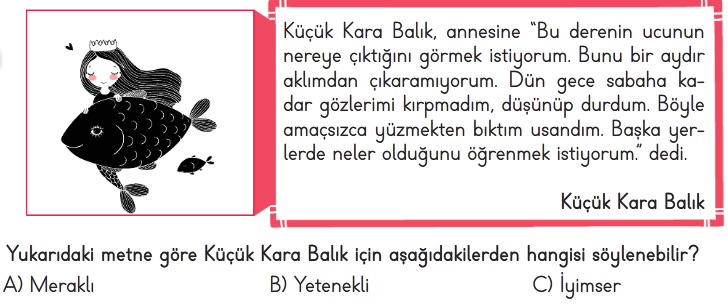 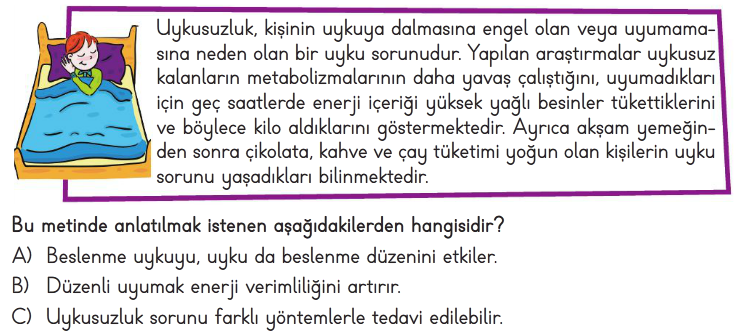 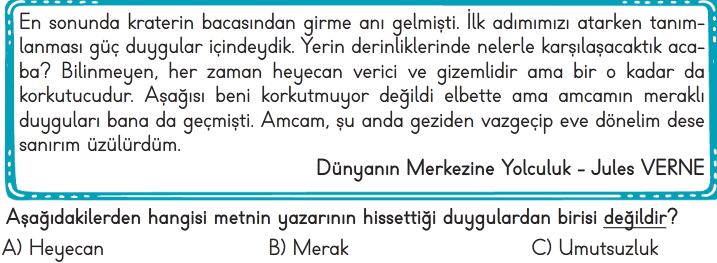 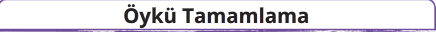 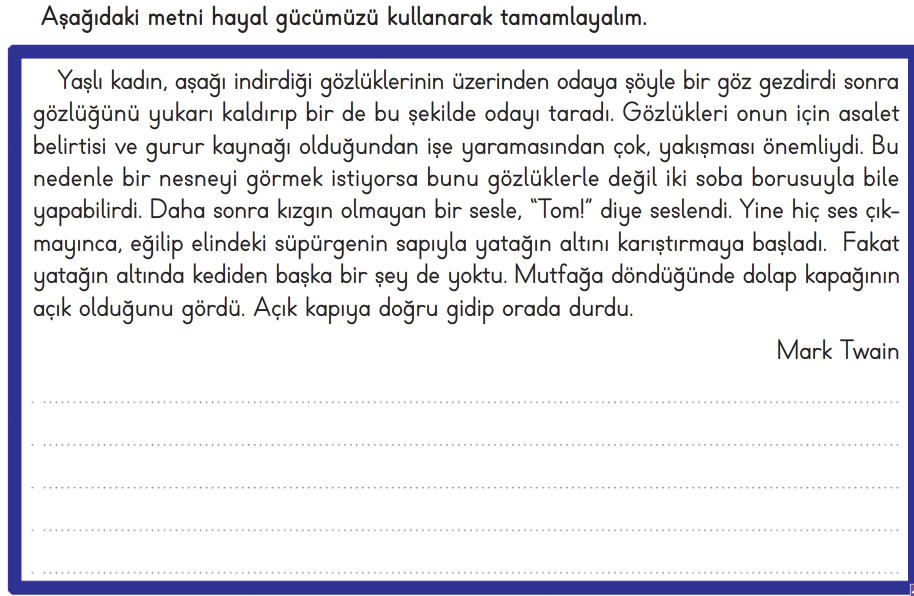 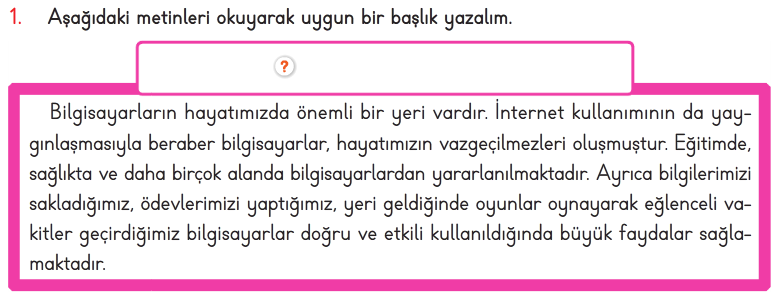 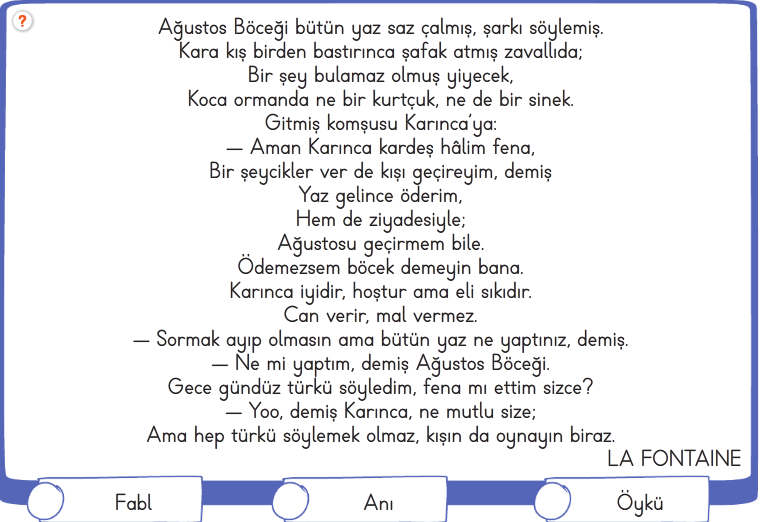 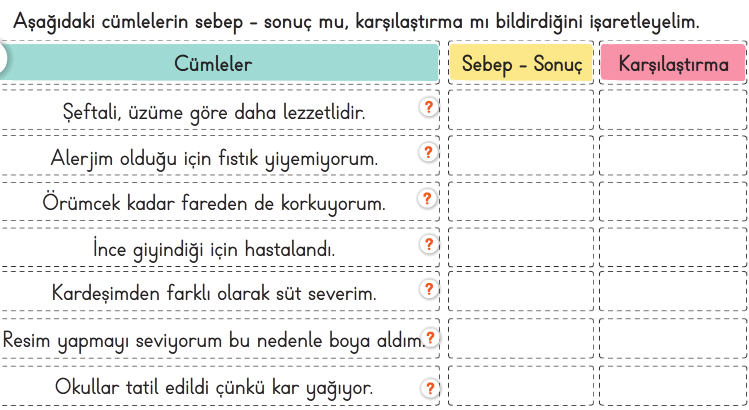 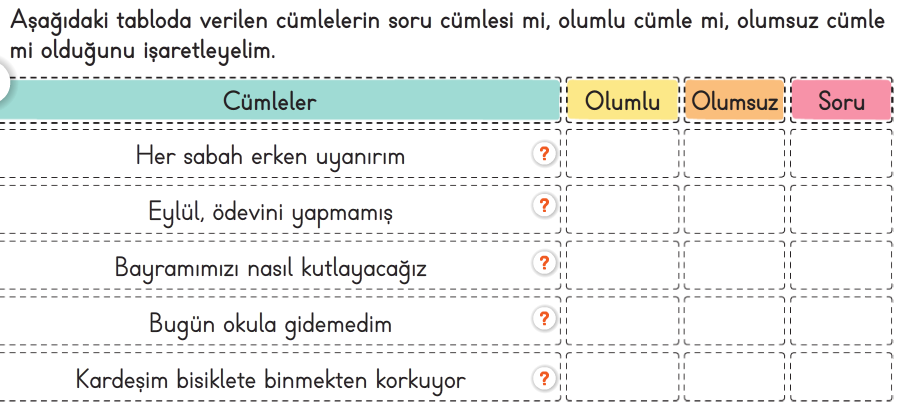 Atasözünü Bulalım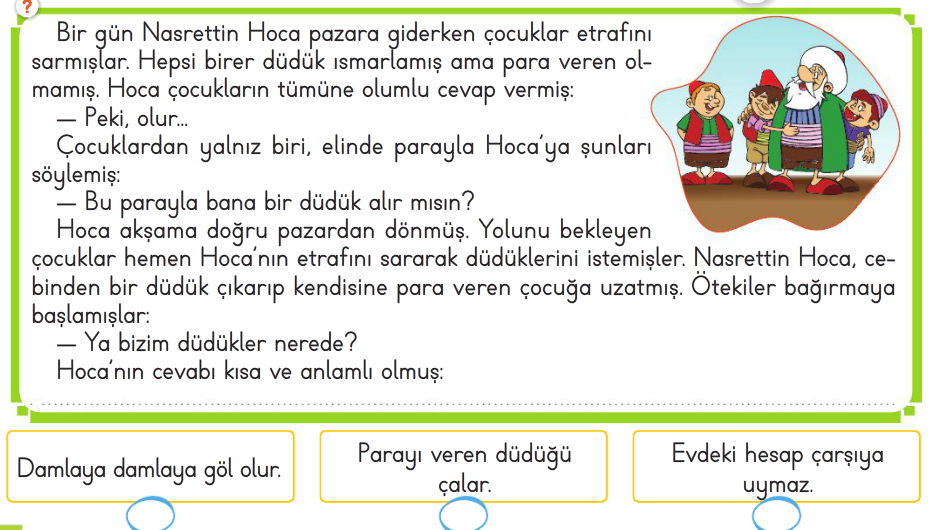 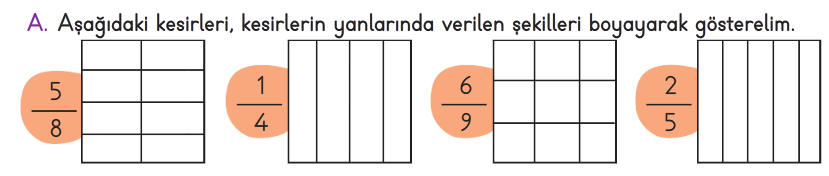 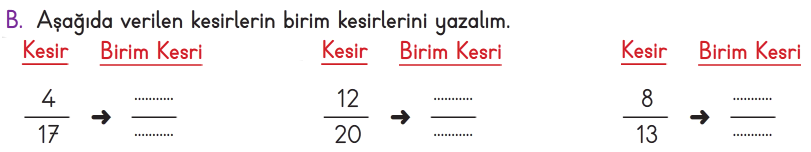 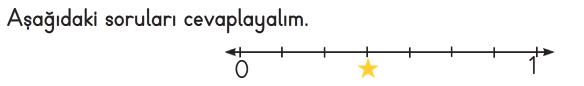 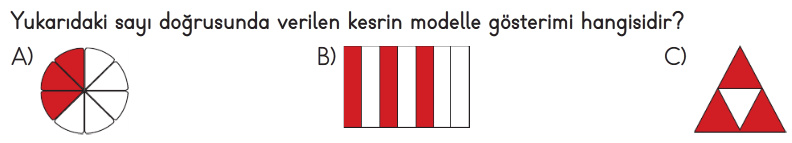 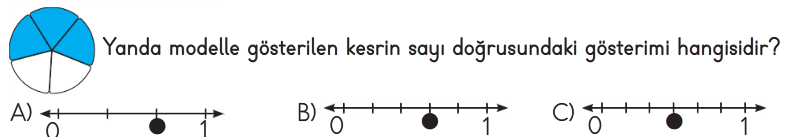 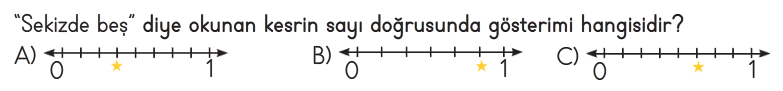 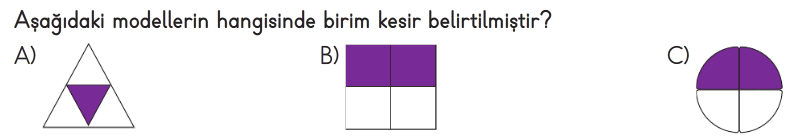 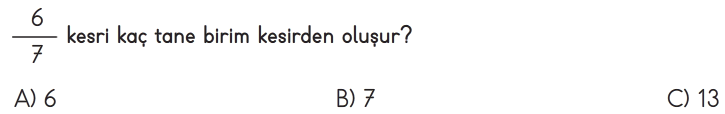 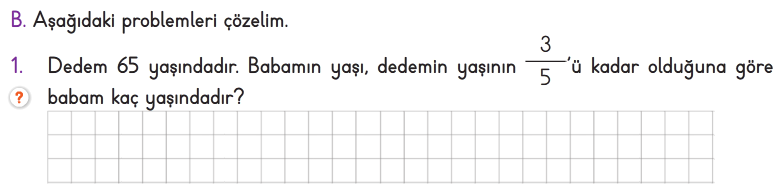 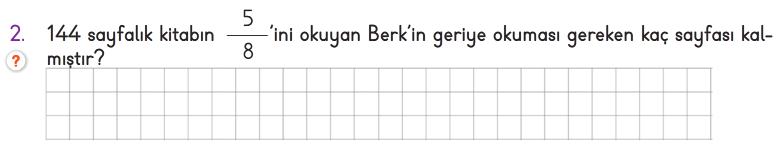 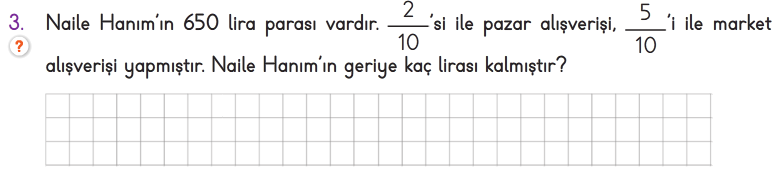 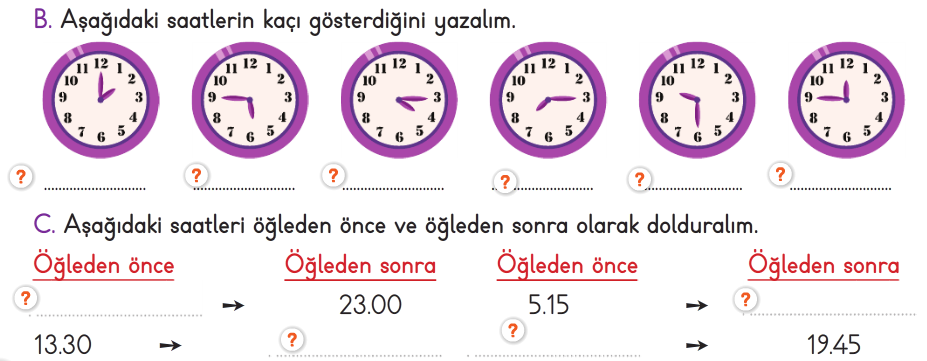 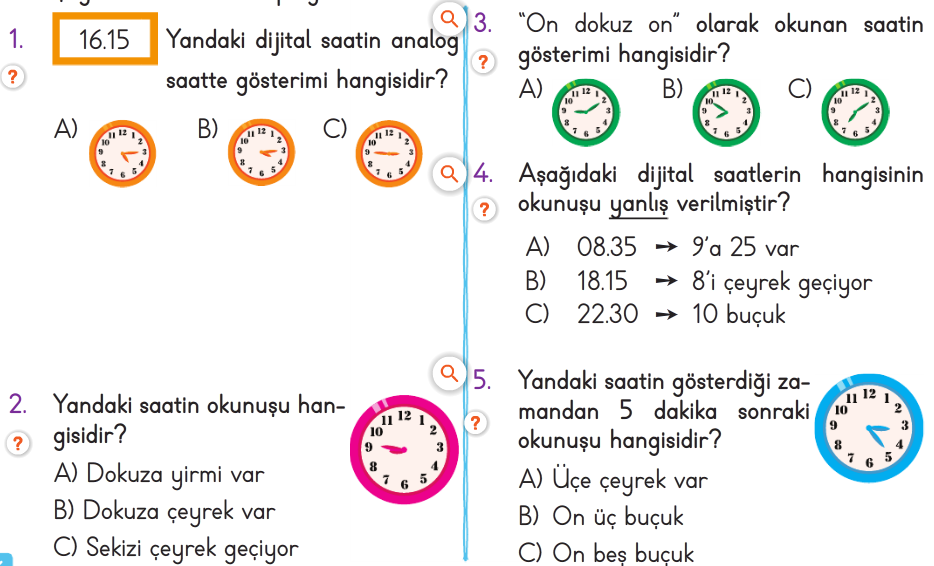 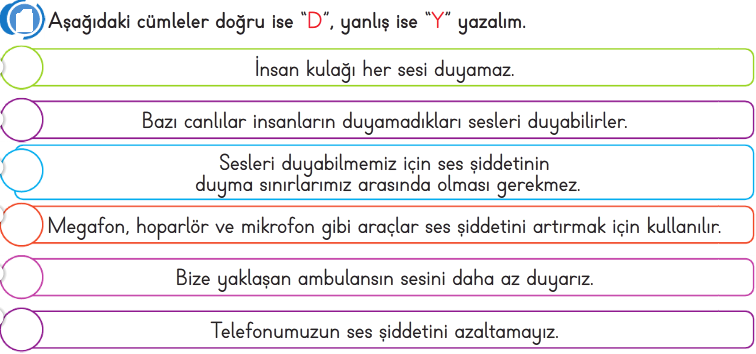 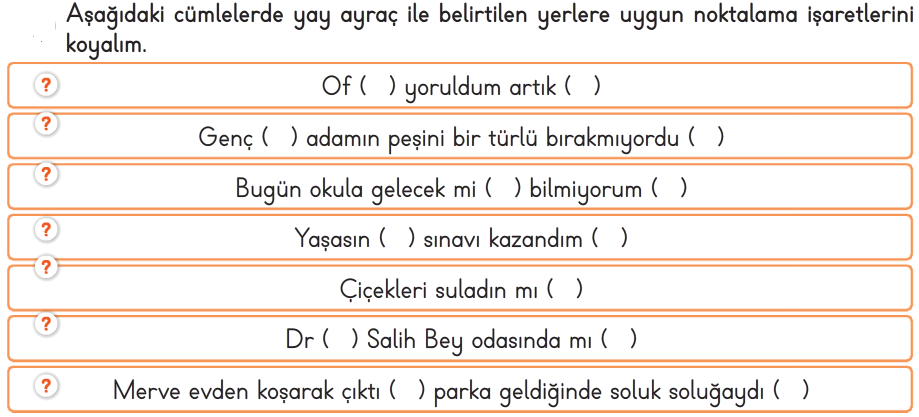 Enes SERT3/A SINIFI ÇALIŞMALARI